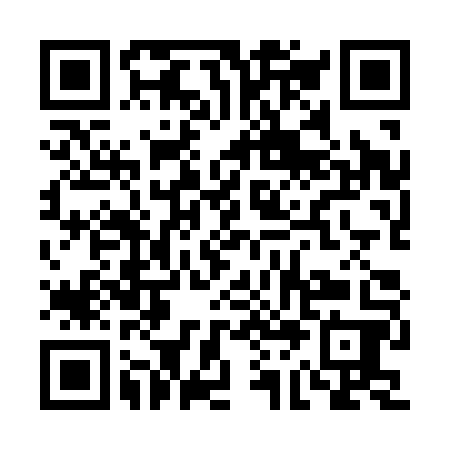 Prayer times for Montinho das Laranjeiras, PortugalWed 1 May 2024 - Fri 31 May 2024High Latitude Method: Angle Based RulePrayer Calculation Method: Muslim World LeagueAsar Calculation Method: HanafiPrayer times provided by https://www.salahtimes.comDateDayFajrSunriseDhuhrAsrMaghribIsha1Wed4:566:341:276:198:209:522Thu4:556:331:276:208:219:533Fri4:536:321:276:208:229:554Sat4:526:311:276:218:239:565Sun4:506:301:276:218:249:576Mon4:496:291:266:228:249:587Tue4:476:281:266:228:2510:008Wed4:466:271:266:228:2610:019Thu4:446:261:266:238:2710:0210Fri4:436:251:266:238:2810:0411Sat4:426:241:266:248:2910:0512Sun4:406:231:266:248:3010:0613Mon4:396:221:266:258:3110:0714Tue4:386:211:266:258:3110:0915Wed4:376:211:266:268:3210:1016Thu4:356:201:266:268:3310:1117Fri4:346:191:266:278:3410:1218Sat4:336:181:266:278:3510:1319Sun4:326:171:266:288:3610:1520Mon4:316:171:266:288:3610:1621Tue4:306:161:276:298:3710:1722Wed4:296:151:276:298:3810:1823Thu4:286:151:276:298:3910:1924Fri4:276:141:276:308:4010:2025Sat4:266:141:276:308:4010:2126Sun4:256:131:276:318:4110:2327Mon4:246:131:276:318:4210:2428Tue4:236:121:276:328:4310:2529Wed4:226:121:276:328:4310:2630Thu4:216:111:276:328:4410:2731Fri4:216:111:286:338:4510:28